Canyon Springs STEM AcademyScience, Technology, Engineering, & MathMission:Canyon Springs is a leader in STEM education. All student needs are met by the integration of the STEM model, differentiation of learner aptitudes, and incorporation of the Systems Approach to Learning. Together, with our community, we prepare and inspire generations of learners to succeed in our global society.Vision:Canyon Springs students will be collaborative, innovative, and inspirational  leaders in the 21st century.CS Guiding Principles: E5EngageExplore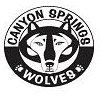 Explain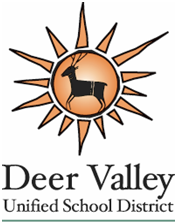 ExtendEvaluate